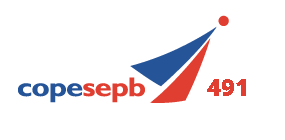 Beverley HaitseMemorial ScholarshipTwo (2) scholarships are available to be awarded in the amount of six hundred dollars ($600.00) each.  Applications are open to members in good standing, or their children, all of whom must meet the eligibility requirements and comply with the rules and procedures as established by the COPE 491 Executive Committee.  ELIGIBILITY An applicant must be either: a)	A COPE 491 member in good standing; or b)	A child of a current COPE 491 member in good standing or the child of a COPE 491 member who was in good standing at: the time of his/her retirement, at the time of beginning LTD, compensation leave, or on an authorized leave of absence from the Employer, or at the time of death.  The term “child” includes natural, adopted child or legal ward of a COPE 491 member from a current marriage or common law relationship, or natural, adopted, or a legal ward of a COPE 491 member having the financial responsibility for a child from a prior marital or common law relationship.  An applicant must be either: a)	Entering college, university or a recognized technical or vocational post-secondary school as a full-time student; or b)	Presently attending college, university or a recognized technical or vocational post-secondary school as a full-time student.  PROCEDURES Each applicant must file an official COPE 491 scholarship program application (Attached).  Application forms may also be obtained on the cope491.ca website or by contacting your Regional Vice-President.  APPLICATIONSAll applications must be received by the COPE 491 Education/Communications Officer, no later than May 31 of the school year beginning in September of the same year.  All qualified applicants will be selected by random draw (please see Article 7 below).  GENERAL INFORMATION TO THE APPLICANTArticle 1 – Scholarships AvailableEach year, there will be two (2) scholarships awarded in the amount of six hundred dollars ($600.00) each.  Article 2 – QualificationScholarships are awarded on the basis of involvement in the community, activities in promoting or supporting trade union principles, services to society as a whole.  Article 3 – Use of Scholarship FundsScholarships are available for use in an accredited college, university, technical or vocational post-secondary school in Canada for the academic year in which the application was filed (ie; an application filed in May 2014 would be considered for the academic year beginning September 2014 ending May/June 2015).  Article 4 – How Will I Receive the Scholarship Funds? Scholarships will be paid by cheque, directly to the successful applicant(s) for his/her personal use.  Article 5 – Who Can Apply? Any member in good standing or child of a current COPE 491 member in good standing or the child of a COPE 491 member who was in good standing at the time of retirement, or at the time of beginning LTD, compensation leave, or on an authorized leave of absence from the Employer, or at the time of death.  The term “child” includes natural, adopted child or legal ward of a COPE 491 member from a current marriage or common law relationship, or natural, adopted, or legal ward of a COPE 491 member having the financial responsibility for a child from a prior marital or common law relationship.  Article 6 – Prerequisite for Application All applicants must currently be enrolled as a full-time student in the academic year in which the application is being made.  Article 7 – Selection of Successful Scholarship Recipients All applicants who meet the criteria in Articles 2, 5 and 6, will be placed in a draw and randomly chosen to ensure a fair and equitable process is followed.  Article 8 – COPE 491 Discretionary RightsThe Executive will have the sole discretion of interpreting the terms “accredited”, “post secondary”, “academic year” and “full-time student”.  The decision of the Executive shall be final and binding and appeals will not be considered.  Article 9 – Acknowledgement The current Treasurer of COPE 491 will acknowledge all applicants within fifteen (15) days following the deadline of May 31.  Article 10 – Notification of Successful & Unsuccessful Applicants The COPE 491 Executive shall notify successful applicant(s) via letter by July 31 of the year in which the application was made.  All unsuccessful applicants will be notified by August 31 of the year in which the application was made.  HOW TO APPLYAll interested individuals must complete an application form and attach copies of the following documents, should they wish to be considered: A letter of acceptance to a post secondary institution located in Canada, for the year in which the scholarship is applied for; An essay on one (1) of the three (3) topics indicated on the application form.  CLOSING DATEAll applications must be received no later than May 31 of the year in which you are applying for the scholarship and mailed or emailed to the attention of: 	EDUCATION/COMMUNICATIONS OFFICER	communications.cope491@gmail.com PLEASE NOTE: THERE WILL BE NO EXCEPTIONS OR EXTENSIONS TO THE CLOSING DATE.  Beverley HaitseMemorial ScholarshipInstructions and Additional InformationPlease type or print in block letters (illegible applications will not be considered)Complete all items required on the application form (incomplete applications will not be considered)Should you require additional space, please attach another sheet to your application form The completed application form and all mandatory documents (see “How to Apply” page 3 above for a list of documents required) must be forwarded to the current Communication/Education Officer of COPE 491 by May 31 of the academic year you are applying forDo not forward any original copies of documents with your application form, as they will not be returned to you, we require copies onAll applicants will be notified after the scholarship recipients have been chosenAll information provided by the applicant will be treated as CONFIDENTIAL and will not be shared with any third party, the Employer or other COPE 491 members, other than the COPE 491 Executive participating in the selection of the successful applicants Beverley HaitseMemorial ScholarshipPERSONAL INFORMATIONELIGIBILITYName of COPE 491 Member: CUPE Office that the COPE 491 member works or worked from: EMPLOYMENTList all jobs that you have held within the past three (3) years: (Please include weekdays/evenings/weekends and summer positions)(If additional space is required, please attach a separate sheet)EDUCATIONIn chronological order beginning with the most recent, list all academic institutions attended within the previous four (4) yearsACTIVITIESList of activities in which you have participated in at/during school or in the community (ie: Music, Sports, Clubs, Coaching etc.) What college, university, trade school, or post-secondary institution have you been accepted to? What course of study or degree are you enrolled and/or working towards? Have you attached a letter of acceptance to a post-secondary institution located in Canada, for the year in which the scholarship is applied for?		YES						NOIf you answered “No”, please provide a date you will be supplying this information: ESSAY Please attach an essay using the following criteria: Not less than 250 words and not greater than 500 words; Must be typed and double-spaced or clearly handwritten in block letters; Please ensure your name is written on each pageEssay must be written on one (1) of the possible three (3) topics below: How Does Canadian society as a whole benefit from the Labour movement?What role do you see the labour movement playing in our nation’s future?How do you see your chosen career contributing to the betterment of society?I certify that all information contained and attached to/with this application to be true and to the best of my knowledge.  I hereby agree that the decision of the COPE 491 Executive Committee shall be final and binding with no recourse through any type of appeal process.  DATE: 	NAME: 	SIGNATURE: 	NAMEADDRESS(please provide your complete mailing address including Street, City and Postal Code)TELEPHONEEMAILYEAR OF BIRTHOCCUPATIONEMPLOYERDATES OF EMPLOYMENTNAMELOCATIONDATES ATTENDEDACTIVITY/CLUBPOSITION HELD/PLAYEDYEARS OF PARTICIPATION